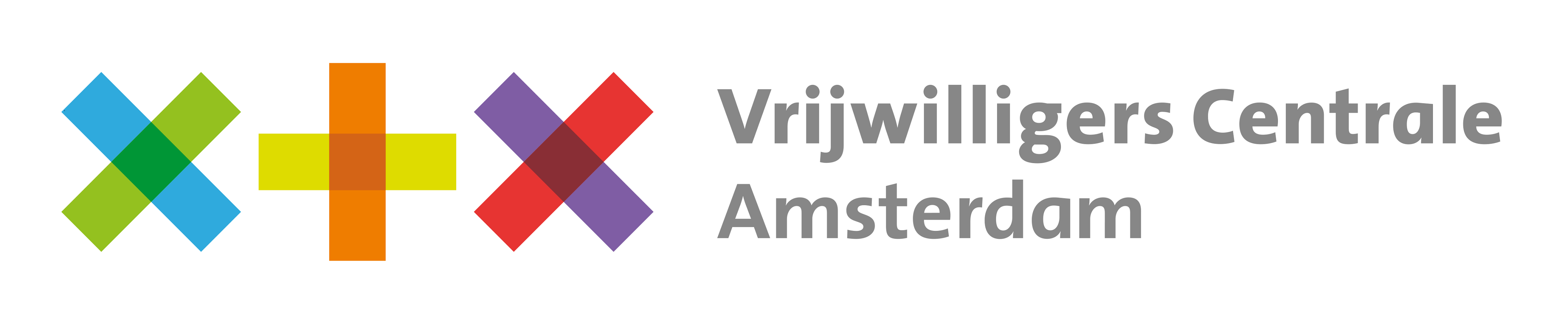 Privacy beleid – 14 vragenDe Algemene Verordening Gegevensbescherming vraagt van organisaties een aantal antwoorden die in het privacy beleid moeten worden opgenomen. Onderstaande vragen kunnen je helpen het privacy beleid vorm te geven.Met welk doel worden persoonsgegevens in een bestand bewaard?Wie binnen de organisatie zijn verantwoordelijk voor de bescherming van persoonsgegevens (bestuur, directie,…)Welke persoonsgegevens worden in het bestand opgenomen, is daar een overzicht van? Worden er bijzondere persoonsgegevens bewaard (godsdienst of levensovertuiging, ras, politieke gezindheid, gezondheid, seksuele leven, lidmaatschap van een vakvereniging of politieke partij, strafrechtelijke persoonsgegevens en persoonsgegevens over onrechtmatig of hinderlijk gedrag in verband met een opgelegd verbod naar aanleiding van dat gedrag, genetische en biometrische kenmerken. Onder deze laatste vallen vingerafdrukken, stem, handschrift, geometrie van de handomtrek en scans van netvlies, iris en gelaat)? En welke wettelijke uitzonderingsregel is van toepassing?Hoe worden de personen geïnformeerd over welke persoonsgegevens worden bewaard?Wat is er geregeld voor personen om hun eigen persoonsgegevens in te zien? Hoe worden de persoonsgegevens bewaard (in fysieke mappen, computer, cloud, …)?Zijn er kopieën of wordt er een back-up van het gegevensbestand gemaakt en hoe wordt die bewaard?Welke maatregelen heeft de organisaties genomen om te voorkomen dat andere onbedoeld persoonsgegevens kunnen inzien?  Wie binnen de organisatie hebben toegang tot de bestanden met de persoonsgegevens?Is er een functionaris voor de gegevensbescherming in de organisatie?Zijn er afspraken gemaakt met externe partijen die de persoonsgegevens verwerken, is er een verwerkersovereenkomst?  Worden er overeenkomsten afgesloten met derden die de persoonsgegevens gebruiken en staat daar in dat de bestanden na gebruik vernietigd worden?Heeft een de organisatie een procedure opgesteld voor het melden van datalekken, en staat die op papier?Voorbeeld de privacyverklaring van VCA: https://www.vca.nu/privacyverklaring/  Bron: NOV